FUNDAÇÃO EDUCACIONAL CLAUDINO FRANCIOCENTRO DE EDUCAÇÃO BÁSICA SÃO JOSÉ                       Roteiro de Estudo diário 5º ano B Professora LiaConteúdo Programático de 31 de agosto a 04 de setembroSenhores Pais, Os alunos do grupo de risco ou que optarem por permanecer em casa deverão acompanhar a transmissão das aulas on-line das 13h às 17h, seguindo o Roteiro de Estudos. As famílias dos alunos que desejarem retornar para as aulas presenciais deverão entrar em contato com a coordenação.Este é o link FIXO para todas as aulas, todos os dias: ttps://meet.google.com/ckc-krms-jac?hs=122&amp;authuser=0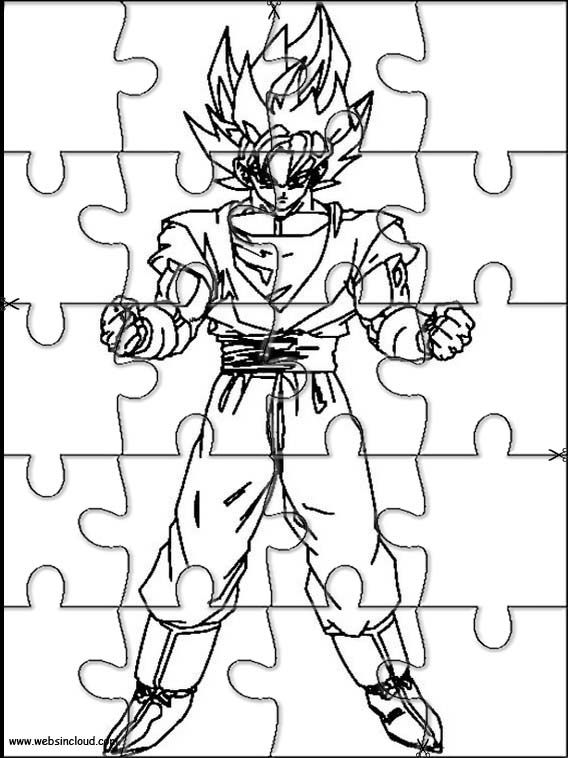 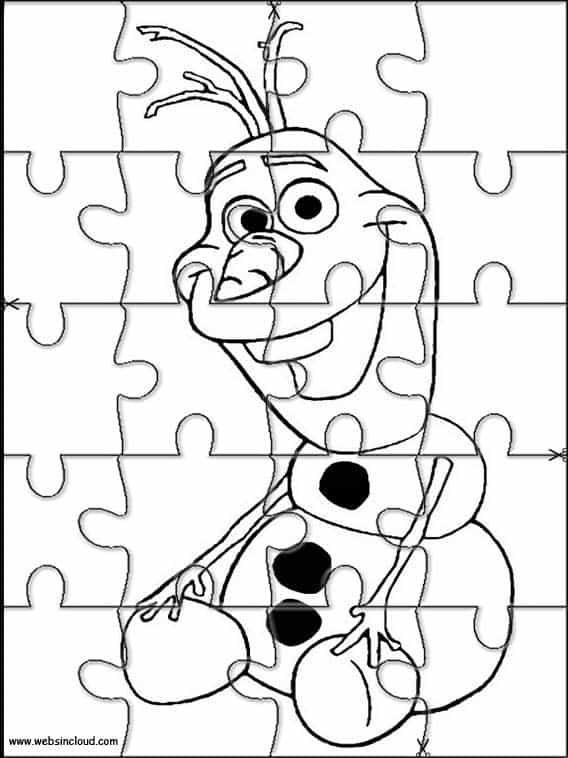                                                                                  31/08/2020                                                                                  31/08/2020                                                                                  31/08/2020 HORÁRIOSEGUNDACONTEÚDOS13h – 13h50MATEMÁTICAApostila Matemática  - Unidade 9 Matemática de Hipermercado e Atacarejos. Página 22.Unidade 10 Em nossa vida diária, onde está a Geometria. A partir da página 23.  ★ Corrigir lição 3.  ★  Lição de casa 5.   13h50 – 14h40MATEMÁTICAApostila Matemática  - Unidade 9 Matemática de Hipermercado e Atacarejos. Página 22.Unidade 10 Em nossa vida diária, onde está a Geometria. A partir da página 23.INTERVALOSERÁ  EM SALA DE AULA15h - 15h50MATEMÁTICAApostila Matemática  - Unidade 9 Matemática de Hipermercado e Atacarejos. Página 22.Unidade 10 Em nossa vida diária, onde está a Geometria. A partir da página 23.15h50 -16h40PORTUGUÊSApostila de língua Portuguesa - Unidade 5 Mitologia Grega: deuses, heróis e suas histórias. A partir da página 35.  ★ Corrigir lição 3.  ★   Lição de casa 4.   16h40 - 17hPORTUGUÊSApostila de língua Portuguesa - Unidade 5 Mitologia Grega: deuses, heróis e suas histórias.  OBS:  APOSTILA DO 3º BIMESTRE. PARA TODAS DISCIPLINAS.                                                                                  01/09/2020                                                                                 01/09/2020                                                                                 01/09/2020HORÁRIOTERÇACONTEÚDOS13h – 13h50INGLÊS LUCIANAApostila do 3º Bimestre - A partir da página 07.13h50 – 14h40MÚSICAPágina 7 da apostila do 2º SemestreINTERVALOINTERVALOSERÁ  EM SALA DE AULA15h - 15h50ARTESEstudo do design: de onde vem as coisas que usamos? Quem as cria?Usando a criatividade, vamos criar novos objetos úteis para o dia-a-dia.Apostila páginas 60 e 61Profª Marlete15h50 -16h40MATEMÁTICAApostila Matemática  - Unidade 10 Em nossa vida diária, onde está a Geometria.  ★ Corrigir lição 5.  ★  Lição de casa 6.   16h40 - 17hMATEMÁTICAApostila Matemática  - Unidade 10 Em nossa vida diária, onde está a Geometria.                                                                                  02/09/2020                                                                                 02/09/2020                                                                                 02/09/2020HORÁRIOQUARTACONTEÚDOS13h – 13h50MATEMÁTICAApostila Matemática  - Unidade 10 Em nossa vida diária, onde está a Geometria.                ★ Corrigir lição 6. ★  Lição de casa 7.   13h50 – 14h40MATEMÁTICAApostila Matemática  - Unidade 10 Em nossa vida diária, onde está a Geometria. INTERVALOSERÁ  EM SALA DE AULA15h - 15h50PORTUGUÊSApostila de língua Portuguesa - Unidade 5 Mitologia Grega: deuses, heróis e suas histórias.   ★ Corrigir lição 4.  ★   Lição de casa 5.  15h50 - 16h40 PORTUGUÊSApostila de língua Portuguesa - Unidade 5 Mitologia Grega: deuses, heróis e suas histórias.   ★ Corrigir lição 4.  ★   Lição de casa 5.  16h40 - 17hPORTUGUÊSApostila de língua Portuguesa - Unidade 5 Mitologia Grega: deuses, heróis e suas histórias.                                                                                  03/09/2020                                                                                 03/09/2020                                                                                 03/09/2020HORÁRIOQUINTACONTEÚDOS13h – 13h50PORTUGUÊSApostila de língua Portuguesa - Unidade 5 Mitologia Grega: deuses, heróis e suas histórias. ★    	Corrigir lição 5. ★    	Lição de casa 6.   13h50 – 14h40PORTUGUÊSApostila de língua Portuguesa - Unidade 5 Mitologia Grega: deuses, heróis e suas histórias.INTERVALO15h - 15h50CIÊNCIASApostila de Ciências - unidade 3 Como tudo acontece em nosso corpo. A partir da página 170.   ★   Corrigir lição 1.       ★   Lição de casa 2.15h50 -16h40REC AQUÁTICAATIVIDADE: StopRealização da atividade: Estarão no jogo – nome, animal, marca, fruta, flor e CEP (cidade, estado ou país). Cada jogador coloca em uma folha as categorias em colunas.O próximo passo é definir qual letra será usada na rodada: um jogador fala a letra A em voz alta e depois passa a contar o alfabeto mentalmente; outro diz “stop!”, escolhendo a letra. Os jogadores, então, devem completar as categorias com palavras que iniciem com a letra escolhida. Quem terminar primeiro grita “stop!”, e todos os jogadores devem parar de escrever imediatamente.O próximo passo é contabilizar os pontos: para pessoas que escreveram a mesma palavra numa categoria, 5 pontos; para palavras diferentes, 10 pontos.16h40 - 17hCIÊNCIASApostila de Ciências - unidade 3 Como tudo acontece em nosso corpo.                                                                                  04/09/2020                                                                                 04/09/2020                                                                                 04/09/2020HORÁRIOSEXTA13h – 13h50HIST/GEOHistória - Unidade 3 Registros da História. A partir da página 156.       ★   Lição de casa  1 e 2.13h50 – 14h40HIST/GEOHistória - Unidade 3 Registros da História. A partir da página 156.INTERVALOSERÁ  EM SALA DE AULA15h - 15h50HIST/GEOHistória - Unidade 3 Registros da História. A partir da página 156.15h50 - 16h40ED FÍSICA ATIVIDADE: Quebra-cabeçaRealização da atividade: Pintar, recortar e depois montar os quebra-cabeças.Material necessário: Imprimir ou fazer o próprio desenho, lápis de cor, tesoura.16h40 - 17hINGLÊS Apostila do 3º Bimestre - A partir da página 10.